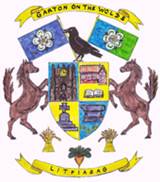 Garton on the Wolds Parish Councilgartonparishcouncil.eastriding.gov.ukDocument Reference 4/2022-238th August 2022Garton on the Wolds Parish Council – Minutes of the meeting held on 4th August 2022 at 19:15 in the Church, Station Road.Meeting closed at 20:30Signature of Chairman:Clerk:	Catherine Simpson, 19 Princess Road, Market Weighton, Y043 3BX	Telephone: 01430 872239 /Email: garton.clerk@hotmail.co.ukPresentPresentCllr Steve PoesslCllr Steve PoesslSPCouncillorCouncillorCllr Ian BellCllr Ian BellIBCouncillorCouncillorCllr Alison BottenCllr Alison BottenABCouncillorCouncillorCllr. Michael Benton-RoseCllr. Michael Benton-RoseMBRCouncillorCouncillorCllr. Daniel WilsonCllr. Daniel WilsonDWCouncillorCouncillorAttended byAttended byOfficersOfficersCatherine SimpsonCatherine SimpsonCSClerk and RFOClerk and RFOOthersOthersAction22/23-44WELCOMEWELCOMEWELCOMEThe Chairman welcomed everyone to the meeting.Cllr. Poessl recorded the meeting in his capacity as a member of the public.The Chairman welcomed everyone to the meeting.Cllr. Poessl recorded the meeting in his capacity as a member of the public.The Chairman welcomed everyone to the meeting.Cllr. Poessl recorded the meeting in his capacity as a member of the public.22/23-45PUBLIC OPEN FORUMPUBLIC OPEN FORUMPUBLIC OPEN FORUMThere were no members of the public present.There were no members of the public present.There were no members of the public present.22/23-46APOLOGIESAPOLOGIESAPOLOGIESApologies were received from Cllr. Watson and the reason approved.Apologies were received from Cllr. Watson and the reason approved.Apologies were received from Cllr. Watson and the reason approved.22/23-47DECLARATIONS OF INTERESTDECLARATIONS OF INTERESTDECLARATIONS OF INTERESTNone.None.None.22/23-48MINUTES OF PREVIOUS MEETINGSMINUTES OF PREVIOUS MEETINGSMINUTES OF PREVIOUS MEETINGSThe minutes of the following meetings were adopted as a true record (SP/IB).  There was one abstention: Ordinary Meeting 7th July 2022The Clerk will forward the Appendix.	The minutes of the following meetings were adopted as a true record (SP/IB).  There was one abstention: Ordinary Meeting 7th July 2022The Clerk will forward the Appendix.	The minutes of the following meetings were adopted as a true record (SP/IB).  There was one abstention: Ordinary Meeting 7th July 2022The Clerk will forward the Appendix.	ACTION: Clerk to circulate the Appendix.ACTION: Clerk to circulate the Appendix.ACTION: Clerk to circulate the Appendix.CS22/23-49FINANCEFINANCEFINANCERESOLVED: to approve the following payments:Npower - £14.69 – unmetered electricity for the phone boxThe accounts for July were adopted and the bank reconciliation signed by the Chairman.RESOLVED: to approve the following payments:Npower - £14.69 – unmetered electricity for the phone boxThe accounts for July were adopted and the bank reconciliation signed by the Chairman.RESOLVED: to approve the following payments:Npower - £14.69 – unmetered electricity for the phone boxThe accounts for July were adopted and the bank reconciliation signed by the Chairman.22/23-50VILLAGE MAINTENANCEVILLAGE MAINTENANCEVILLAGE MAINTENANCECrocus bulbs.  Cllr. Botten requested that these be purchased for flowering in spring next year.  An online quotation has been received of £38.00 for 250.  The Clerk asked that quotations be obtained from local companies for the next meeting.Cllr. Poessl mentioned that Amberol are running a competition for people to send in photos of their planters.  There is a chance of winning a voucher.  He will take some photos and send these in.Cllr. Botten advised that Odin’s Drain needs looking at as it is 3 years since ERYC did the work and the water is not flowing properly.  It was agreed that the Clerk ask them to attend on site.Crocus bulbs.  Cllr. Botten requested that these be purchased for flowering in spring next year.  An online quotation has been received of £38.00 for 250.  The Clerk asked that quotations be obtained from local companies for the next meeting.Cllr. Poessl mentioned that Amberol are running a competition for people to send in photos of their planters.  There is a chance of winning a voucher.  He will take some photos and send these in.Cllr. Botten advised that Odin’s Drain needs looking at as it is 3 years since ERYC did the work and the water is not flowing properly.  It was agreed that the Clerk ask them to attend on site.Crocus bulbs.  Cllr. Botten requested that these be purchased for flowering in spring next year.  An online quotation has been received of £38.00 for 250.  The Clerk asked that quotations be obtained from local companies for the next meeting.Cllr. Poessl mentioned that Amberol are running a competition for people to send in photos of their planters.  There is a chance of winning a voucher.  He will take some photos and send these in.Cllr. Botten advised that Odin’s Drain needs looking at as it is 3 years since ERYC did the work and the water is not flowing properly.  It was agreed that the Clerk ask them to attend on site.ACTION: Cllr. Botten to obtain quotations from local companies for crocus bulbs.ACTION: Cllr. Botten to obtain quotations from local companies for crocus bulbs.ACTION: Cllr. Botten to obtain quotations from local companies for crocus bulbs.AB22/23-51HIGHWAYSHIGHWAYSHIGHWAYSThe Clerk has spoken with ERYC about the acquisition of some duck signage and there is a possibility that this may be provided free of charge.Cllr. Poessl attended the recent ERYC meeting at Driffield Leisure Centre and spoke with officers regarding speeding.  The rules regarding the handheld speed guns have changed and it is now possible to be part of the initiative even if a village is visited by Safer Roads Humber.The results of the recent Golden River are not available yet.The speed van needs to come earlier on a morning to catch people who are on their way to work.Green lanes – a quad bike had a near miss with a pedestrian.  Some of the blocks have been removed (Spellowgate and Elmswell Hall). It is possible that they may have been moved by farmers and will be replaced.Cllr. Botten will post something on Facebook to remind people that they should not take vehicles down the lanes.The issue of cameras was raised again.  It was agreed to get the assistance of the ward councillors on this.The Rural Task Force have a scheme whereby you can sign up for updates etc.  This is proving popular.The Clerk has spoken with ERYC about the acquisition of some duck signage and there is a possibility that this may be provided free of charge.Cllr. Poessl attended the recent ERYC meeting at Driffield Leisure Centre and spoke with officers regarding speeding.  The rules regarding the handheld speed guns have changed and it is now possible to be part of the initiative even if a village is visited by Safer Roads Humber.The results of the recent Golden River are not available yet.The speed van needs to come earlier on a morning to catch people who are on their way to work.Green lanes – a quad bike had a near miss with a pedestrian.  Some of the blocks have been removed (Spellowgate and Elmswell Hall). It is possible that they may have been moved by farmers and will be replaced.Cllr. Botten will post something on Facebook to remind people that they should not take vehicles down the lanes.The issue of cameras was raised again.  It was agreed to get the assistance of the ward councillors on this.The Rural Task Force have a scheme whereby you can sign up for updates etc.  This is proving popular.The Clerk has spoken with ERYC about the acquisition of some duck signage and there is a possibility that this may be provided free of charge.Cllr. Poessl attended the recent ERYC meeting at Driffield Leisure Centre and spoke with officers regarding speeding.  The rules regarding the handheld speed guns have changed and it is now possible to be part of the initiative even if a village is visited by Safer Roads Humber.The results of the recent Golden River are not available yet.The speed van needs to come earlier on a morning to catch people who are on their way to work.Green lanes – a quad bike had a near miss with a pedestrian.  Some of the blocks have been removed (Spellowgate and Elmswell Hall). It is possible that they may have been moved by farmers and will be replaced.Cllr. Botten will post something on Facebook to remind people that they should not take vehicles down the lanes.The issue of cameras was raised again.  It was agreed to get the assistance of the ward councillors on this.The Rural Task Force have a scheme whereby you can sign up for updates etc.  This is proving popular.ACTION: Cllr. Botten to create Facebook post.ACTION: Cllr. Botten to create Facebook post.ACTION: Cllr. Botten to create Facebook post.AB22/23-52TELEPHONE BOX & DEFIBRILLATORTELEPHONE BOX & DEFIBRILLATORTELEPHONE BOX & DEFIBRILLATORIn the absence of Cllr. Watson no report was available.The Clerk advised that the defibrillator pads are still out of stock but she will see if these can be sourced elsewhere.Cllr. Bell mentioned a problem with one of the glass panes in the phone box which he is trying to clean.  Cllr. Benton-Rose offered to take a look.In the absence of Cllr. Watson no report was available.The Clerk advised that the defibrillator pads are still out of stock but she will see if these can be sourced elsewhere.Cllr. Bell mentioned a problem with one of the glass panes in the phone box which he is trying to clean.  Cllr. Benton-Rose offered to take a look.In the absence of Cllr. Watson no report was available.The Clerk advised that the defibrillator pads are still out of stock but she will see if these can be sourced elsewhere.Cllr. Bell mentioned a problem with one of the glass panes in the phone box which he is trying to clean.  Cllr. Benton-Rose offered to take a look.ACTION: Cllr. Benton-Rose to look at the telephone box.ACTION: Cllr. Benton-Rose to look at the telephone box.ACTION: Cllr. Benton-Rose to look at the telephone box.MBR22/23-53EXTERNAL MEETINGSEXTERNAL MEETINGSEXTERNAL MEETINGSCllr. Poessl attended the ERYC at Driffield Leisure Centre and spoke to several officers on issues including the village walkabouts, spraying of weeds, grass cutting etc. Cllr. Poessl believes that the operatives do not display much care for the work that they do as they have sprayed weed killer on trees and killed them, run their mowers into trees and left grass cuttings lying around.Cllr. Poesel spoke with a member of Kirkburn Parish Council and it is hoped that the inter-village speed group will resume meetings.The winter gritting schedule has been updated and the secondary routes, which includes Station Road, will be gritted after 08:00 and not noon as previously.Cllr. Botten attended the ERNLLCA meeting on the 21st July and distributed notes following this.Cllr. Poessl attended the ERYC at Driffield Leisure Centre and spoke to several officers on issues including the village walkabouts, spraying of weeds, grass cutting etc. Cllr. Poessl believes that the operatives do not display much care for the work that they do as they have sprayed weed killer on trees and killed them, run their mowers into trees and left grass cuttings lying around.Cllr. Poesel spoke with a member of Kirkburn Parish Council and it is hoped that the inter-village speed group will resume meetings.The winter gritting schedule has been updated and the secondary routes, which includes Station Road, will be gritted after 08:00 and not noon as previously.Cllr. Botten attended the ERNLLCA meeting on the 21st July and distributed notes following this.Cllr. Poessl attended the ERYC at Driffield Leisure Centre and spoke to several officers on issues including the village walkabouts, spraying of weeds, grass cutting etc. Cllr. Poessl believes that the operatives do not display much care for the work that they do as they have sprayed weed killer on trees and killed them, run their mowers into trees and left grass cuttings lying around.Cllr. Poesel spoke with a member of Kirkburn Parish Council and it is hoped that the inter-village speed group will resume meetings.The winter gritting schedule has been updated and the secondary routes, which includes Station Road, will be gritted after 08:00 and not noon as previously.Cllr. Botten attended the ERNLLCA meeting on the 21st July and distributed notes following this.22/23-54ELMSWELL OLD HALL ANNUAL OPEN DAY 2023Cllr. Poessl has spoken with Driffield Town Council and they are happy to assist with the annual open day.  As the hall is not in their parish they are unable to provide financial help but nonetheless will help out in other ways such as with providing a gazebo and leaflet printing.It is felt that a notice board in the village would be a good start.22/23-55TOWN AND PARISH COUNCIL PLANNING LIASON MEETINGSThe minutes from the last meeting have been circulated.  The Clerk will ensure that future agendas for these meetings are sent out in good time.22/23-56ADMINISTRATIONElection of a second ERNLCCA representative – whilst the meetings remain remote, there were no volunteers to fill this post for the time being.  22/23-57COUNCILLORS EXCHANGE & AGENDA ITEMS FOR NEXT MEETINGThe Clerks and Councils Direct magazine was passed to Cllr. Poessl for circulation.  The last CPRE magazine was returned by Cllr. Poessl and passed to Cllr. Benton-Rose.The Chairman passed two spare Jubilee mugs to the Clerk and these were given to Cllrs. Poessl and Bell.  Cllr. Benton-Rose would like one also and the Clerk advised that additional orders could be placed.22/23-58DATE OF NEXT MEETINGThe next meeting will be held on 8th September 2022 in the Church.